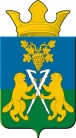 ДУМАНицинского сельского поселенияСлободо – Туринского  муниципального  районачетвертого созываРЕШЕНИЕ   от 22 октября 2020 года                                                          №  227-НПА  с.Ницинское.	Об увеличении (индексации) размеров должностных  окладов  работников    органов местного самоуправления  Ницинского сельского поселения            В соответствии со статьей 134 Трудового кодекса Российской Федерации, статьей 86 Бюджетного кодекса Российской Федерации, статьей 53 Федерального закона от 06 октября 2003 года № 131-ФЗ «Об общих принципах организации местного самоуправления в Российской Федерации», руководствуясь Постановлением Правительства Свердловской области от 18.09.2019 No 586-ПП «Об утверждении методик, применяемых для расчета межбюджетных трансфертов из областного бюджета местным бюджетам на 2020 год и плановый период 2021 и 2022 годов» (с изменениями и дополнениями от 05.12.2019г.), решением Думы Ницинского сельского поселения  Слободо-Туринского муниципального района от 27.12.2019 № 182-НПА «О бюджете  Ницинского сельского поселения на 2020 год и плановый период 2021 и 2022 годов, Уставом Ницинского сельского поселения,  Дума Ницинского сельского поселения РЕШИЛА:          1.Увеличить (индексировать) с 01 октября 2020 года в 1,038 раза размеры должностных окладов лиц, замещающих муниципальные должности Ницинского сельского поселения  на постоянной основе, муниципальных служащих и  работников, осуществляющих техническое обеспечение деятельности органов местного самоуправления Ницинского сельского поселения в связи с ростом потребительских цен на товары и услуги.         2. Настоящее Решение распространяется на правоотношения, возникшие с 01 октября 2020 года.        3. Опубликовать настоящее решение в  печатном средстве массовой информации Думы и Администрации Ницинского сельского поселения «Информационный вестник Ницинского сельского поселения», а также обнародовать путем размещения на официальном сайте Ницинского сельского поселения (www.nicinskoe.ru)        4. Контроль  за  исполнением   данного решения возложить на комиссию по  экономической политике  и муниципальной собственности (председатель комиссии  Полякова М.А.)Председатель Думы Ницинского                            Глава Ницинского                     сельского поселения                         сельского поселения       _____________Л.Д.Хомченко              __________ Т.А.Кузеванова